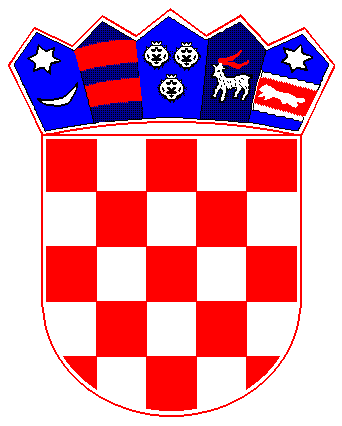 R E P U B L I K A  H R V A T S K APRIMORSKO-GORANSKA ŽUPANIJA               OPĆINA MATULJIKLASA: 401-01/16-01/12URBROJ: 2156-04-01-16-01Matulji, 18.2. 2015.Na temelju članka 20. Zakona o javnoj nabavi („Narodne novine“ broj 90/11, 83/13, 143/13 i 13/14) i članka 85. b Zakona o lokalnoj i područnoj (regionalnoj) samoupravi („Narodne Novine“ broj 33/01, 60/01, 129/05, 109/07, 36/9, 125/08, 36/09, 1590/11, 144/12) Povjerenik Vlade RH, donosiPLAN NABAVE OPĆINE MATULJI ZA PERIOD 1.1.-31.3.  2016. GODINUNaručitelj:  OPĆINA MATULJI, TRG M. TITA 11, 51 211 MATULJI, OIB: 23730024333Članak 1.Članak 2.Plan nabave objavit će se na internet stranicama Općine Matulji: www.matulji.hr.Općina Matulji       	   				          Povjerenik Vlade RH dr. sc. Alen HostEvidencijski broj nabavePozicija proračunaPredmet nabavePlanirani početak postupkaVrsta postupkaPlanirano trajanje ugovora ili okvirnog sporazumaOsigurana sredstva (kn)Procijenjena vrijednost (kn)Ugovor/okvirni sporazum1/1669JANKOVIĆEV DOLAC- VI. FAZA- GRAĐEVINSKI RADOVIBAGATELNA NABAVA 167.500,00 kn134.000,00 kn